                                                        ИНФОРМАЦИОННЫЙ ЛИСТОКВ Кургане пройдет экологическая акция «Сохраним родной край» 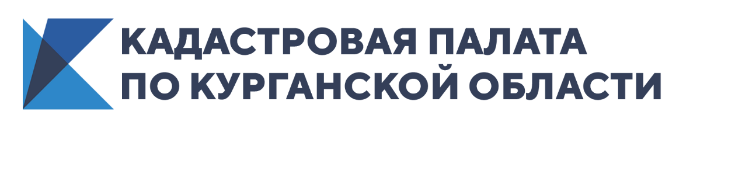 Федеральная кадастровая палата запустила масштабную экологическую акцию «Сохраним родной край». В ней принимают участие все регионы страны – это несколько тысяч сотрудников филиалов.Для уборки и благоустройства каждый регион страны определяет свою территорию. Кадастровая палата по Курганской области проведет мероприятие 7 августа 2020 года с 15:00ч до 17:00ч.в зоне отдыха «Серебряный ручей» в Кетовском районе, вблизи деревни Старый Просвет, при поддержке регионального оператора по обращению с ТКО в Курганской области «Чистый город».Акция проводится в рамках мероприятий, посвященных 20-летию со дня образования учреждения. Главная цель экологической акции – сохранение природных ресурсов и развитие бережного отношения к окружающей среде. Как сказал директор Федеральной кадастровой палаты Вячеслав Спиренков,-  «Культура бережного отношения к природе во многом определяет качество жизни современного человека. В этой связи Кадастровая палата, например, создает и развивает механизмы для предоставления госуслуг в электронном виде, способствуя сокращению бумажного документооборота. Сотрудники Кадастровой палаты по всей России присоединились к акции, чтобы внести непосредственно личный вклад в защиту окружающей среды».Кадастровая палата приглашает всех желающих присоединиться для полезного дела и принять участие в акции. Весь необходимый инвентарь для уборки будет предоставлен.По всем вопросам обращайтесь к организаторам: Неустроева Ирина Сергеевна 42-70-01 доб. 2036;  Цурбрюк Алексей Валериевич 42-70-00 доб. 2005, сот. 89195975505.КУРГАНСКАЯ ОБЛАСТЬКУРТАМЫШСКИЙ РАЙОНЗАКОМАЛДИНСКИЙ СЕЛЬСОВЕТЗАКОМАЛДИНСКАЯ СЕЛЬСКАЯ ДУМАРЕШЕНИЕОт 08.07.2020г   № 10с.Закомалдино                                      Демонтаж ( снос) обелиска. Закомалдинская сельская Дума: РЕШИЛА:Произвести демонтаж(снос ) старого обелиска  который был поставлен  в центре села Закомалдино так как он представлял угрозу разрушения. И был поставлен новый обелиск .           2. Настоящее решение обнародовать на доске объявлений Администрации Закомалдинского  сельсовета села Закомалдино, на доске объявлений деревни Стрижово,  разместить на официальном сайте Администрации Куртамышского района (по согласованию).3.  Контроль за выполнением настоящего решения возложить на председателя Закомалдинской сельской Думы.Председатель Закомалдинской сельской Думы 		                Е.В. Водолеева
Глава Закомалдинского сельсовета 					В.В. Баканов                                                  КУРГАНСКАЯ ОБЛАСТЬКУРТАМЫШСКИЙ РАЙОНЗАКОМАЛДИНСКИЙ  СЕЛЬСОВЕТ
        АДМИНИСТРАЦИЯ  ЗАКОМАЛДИНСКОГО  СЕЛЬСОВЕТА                                           РАСПОРЯЖЕНИЕот  27 июля 2020 года  № 22-р с.ЗакомалдиноВ соответствии со статьей 53 Федерального закона от 12.06.2002 г. № 67-ФЗ «Об основных гарантиях избирательных прав и права на участие в референдуме граждан Российской Федерации», ст. 25.1. Закона Курганской области от 06.06.2003 г. № 311 «О выборах депутатов Курганской областной Думы», Администрация Закомалдинского сельсовета  ОБЯЗЫВАЕТ:	1. Главу Закомалдинского  сельсовета Баканова В.В.1) зарезервировать до 09 сентября 2020 года помещения для проведения встреч с избирателями зарегистрированных кандидатов, их доверенных лиц, представителей политических партий, выдвинувших  зарегистрированных кандидатов, при проведении  выборов в депутатов Курганской областной  Думы седьмого созыва и Куртамышской районной Думы  шестого созыва с избирателями Закомалдинского сельсовета согласно приложению  к настоящему распоряжению. 	2) безвозмездно предоставлять по заявке зарегистрированных кандидатов, их доверенных лиц  представителей политических партий выдвинувших зарегистрированных кандидатов указанные в приложении к настоящему распоряжению помещения для встреч с избирателями Закомалдинского сельсовета на время, установленное территориальной   избирательной  комиссией Куртамышского района-120 минут.          2.Опубликовать настоящее распоряжение на доске объявлений в селе Закомалдино, деревне Стрижово и разместить на официальном сайте Администрации Куртамышского района (по согласованию).           3. Контроль за выполнением настоящего распоряжения возложить на Главу Закомалдинского  сельсовета В.В.БакановаГлава Закомалдинского сельсовета                                                                      В.В.БакановКУРГАНСКАЯ ОБЛАСТЬКУРТАМЫШСКИЙ РАЙОНЗАКОМАЛДИНСКИЙ   СЕЛЬСОВЕТ
        АДМИНИСТРАЦИЯ  ЗАКОМАЛДИНСКОГО  СЕЛЬСОВЕТА  РАСПОРЯЖЕНИЕот  27 июля 2020 года  № 23-р с ЗакомалдиноО размещении печатных агитационных материалов по выборам Депутатов Курганской областной Думы седьмого созыва и Куртамышской районной Думы шестого созываВ соответствии со статьей 54 Федерального закона от12 июня 2002 года №67-ФЗ «Об основных гарантиях избирательных прав и права на участие в референдуме граждан Российской Федерации» руководствуясь Уставом Закомалдинского сельсовета Куртамышского района Курганской области,  Администрация Закомалдинского  сельсоветаОбязывает:1.Выделить места для размещения печатных агитационных материалов кандидатов на должность депутатов в  Курганскую областную Думу седьмого созыва и Куртамышскую районную Думу шестого созыва:- избирательный участок №296 с.Закомалдино, Администрация Закомалдинского сельсовета информационный уголок, 1этаж;-избирательный участок №296 д. Стрижово, доска объявления возле магазина2. Опубликовать настоящее распоряжение на доске объявлений в селе Закомалдино, деревне Стрижово и разместить на официальном сайте Администрации Куртамышского района (по согласованию).           3. Контроль за выполнением настоящего распоряжения возложить на  Главу Закомалдинского  сельсовета В.В.БакановаГлава Закомалдинского сельсовета:                                                                  В.В.Баканов  Вестник Закомалдинского сельсовета                Издатель: Администрация Закомалдинского сельсовета                Учредитель:  Администрация Закомалдинского сельсовета                Главный редактор: Баканов В.В.                                  Тираж: 50 экземпляров.              Наш адрес: 641444 с. Закомалдино .Куртамышского района  Курганской области.                                     ВЕСТНИК     ЗАКОМАЛДИНСКОГО  СЕЛЬСОВЕТА№        8( 170)                                                   БЕСПЛАТНО                                      1 августа 2020  годаО предоставлении помещений для проведения встреч с избирателями, зарегистрированных кандидатов, их доверенных лиц, представителей политических партий, выдвинувших зарегистрированных кандидатов при проведении выборов депутатов Курганской областной  Думу седьмого созыва и Куртамышской районной Думы шестого созыва на территории Закомалдинского  сельсовета